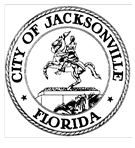 DUVAL COUNTY ELECTION ADVISORY PANEL                                                                Suite 425, City Hall                                                    117 W. Duval St., Jax, FL.  32202May 16, 20223:30 p.m. Election Advisory Panel May 18, 2022 Meeting Cancellation NoticeFROM: 	Robert Maldonado, Chairman	 	Election Advisory PanelTO:	 	Election Advisory Panel members		All interested partiesRE:		Notice of Election Advisory Panel Meeting Cancellation on May 18, 2022Notice is hereby given that the Duval County Election Advisory Panel meeting scheduled for Wednesday, May 18, 2022 has been CANCELLED due to scheduling conflicts. The meeting will be rescheduled by a separate meeting notice.Pursuant to the American with Disabilities Act, accommodations for persons with disabilities are available upon request. Please allow 1-2 business days’ notification to process; last minute requests will be accepted but may not be possible to fulfill. Please contact the Disabled Services Division at: 904-255-5466 or 904-255-5476, or email your request to KaraT@coj.net.You may attend the meeting in-person at the physical location but CDC guidelines will be adhered to due to COVID-19.  Concurrent with the expiration of Mayor Curry's Emergency Executive Proclamation 2020-005, any member of the public entering City-owned public buildings may choose to wear a mask inside the building. Council strongly encourages the use of masks for all employees and visitors, especially when social distancing at 6 feet (or more) is not possible. Masks will be made available for members and the public.Please mark your calendars accordingly.   If you have questions, please call Jeff Clements at (904) 255-5137.cc:        	CityC@coj.netMike Hogan, Supervisor of Elections	     Media Box					File       					